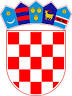          REPUBLIKA HRVATSKAOSJEČKO-BARANJSKA ŽUPANIJA                  OPĆINA ČEPIN              OPĆINSKO VIJEĆEKLASA: 302-01/21-01/2URBROJ: 2158-12-22-21Čepin,	24. svibnja 2022.Na temelju članka 35. stavka 2. Zakona o vlasništvu i drugim stvarnim pravima („Narodne novine“, broj 91/96., 68/98., 137/99., 22/00., 73/00., 129/00., 114/01., 79/06., 141/06., 146/08., 38/09., 153/09., 143/12. i 152/14.), članka 35. stavka 1. točke 2. Zakona o lokalnoj i područnoj (regionalnoj) samoupravi („Narodne novine“, broj 33/01., 60/01., 129/05., 109/07., 125/08., 36/09., 150/11., 144/12., 19/13., 137/15., 123/17., 98/19. i 144/20.) i članka 32. Statuta Općine Čepin („Službeni glasnik Općine Čepin“, broj 1/13., 5/13.-pročišćeni tekst, 4/16., 5/16.-pročišćeni tekst, 3/18., 5/18.-pročišćeni tekst, 4/20., 5/20.-pročišćeni tekst, 5/21. i 7/21.-pročišćeni tekst), Općinsko vijeće Općine Čepin na svojoj 12. sjednici održanoj dana 24. svibnja 2022. godine donijelo je, sljedećuO D L U K Uo izmjenama i dopunama Odluke o uvjetima prodaje zemljištau Gospodarskoj zoni ČepinČlanak 1.Ovom Odlukom o izmjenama i dopunama Odluke o uvjetima prodaje zemljišta u Gospodarskoj zoni Čepin (u daljnjem tekstu: Odluka), u Odluci o uvjetima prodaje zemljišta u Gospodarskoj zoni Čepin („Službeni glasnik Općine Čepin“, broj 6/21. i 31/21.), u članku 28. iza stavka 5. dodaju se stavci 6. i 7. koji glase:„(6) Umjesto zadužnice/bjanko zadužnice iz stavka 5. ovog članka, radi osiguranja plaćanja ugovorne kazne i razlike do pune kupoprodajne cijene, kupac može prije potpisa kupoprodajnog ugovora, predati Općini Čepin bankarsku garanciju „bez prigovora“ i „na prvi poziv“ na kojoj je kao korisnik naznačena Općina Čepin s rokom važenja od 5 (pet) godina, a koja pokriva u cijelosti iznos ugovorne kazne i razliku do pune kupoprodajne cijene.(7) Umjesto bankarske garancije iz stavka 6. ovog članka, radi osiguranja plaćanja ugovorne kazne i razlike do pune kupoprodajne cijene, kupac može prije potpisa kupoprodajnog ugovora, na račun Općine Čepin uplatiti novčani polog u iznosu koji pokriva u cijelosti iznos ugovorne kazne i razliku do pune kupoprodajne cijene.“. Članak 2.Ostale odredbe u Odluci o uvjetima prodaje zemljišta u Gospodarskoj zoni Čepin („Službeni glasnik Općine Čepin“, broj 6/21. i 31/21.) koje nisu obuhvaćene ovim izmjenama i dopunama ostaju nepromijenjene.Članak 3. 	Ova Odluka stupa na snagu prvog dana od dana objave u „Službenom glasniku Općine Čepin“.PREDSJEDNIK         OPĆINSKOG VIJEĆA                       Robert Periša, dipl. oec.